№ 1135 «Об изменениях и дополнениях к Уставу», от 11.11.2008 № 847 «Об изменениях к Уставу», постановлениями администрации муниципального образования город Краснодар от 15.07.2011 № 5183 «Об утверждении перечня муниципальных учреждений, находящихся в ведении органов администрации муниципального образования город Краснодар», от 17.08.2011 № 5827 «Об утверждении Устава муниципального бюджетного общеобразовательного учреждения муниципального образования город Краснодар средней общеобразовательной школы № 70», от 18.07.2012 № 6015 «О внесении изменений в постановление администрации муниципального образования город Краснодар от 17.08.2011 № 5827 «Об утверждении Устава муниципального бюджетного общеобразовательного учреждения муниципального образования город Краснодар средней общеобразовательной школы № 70».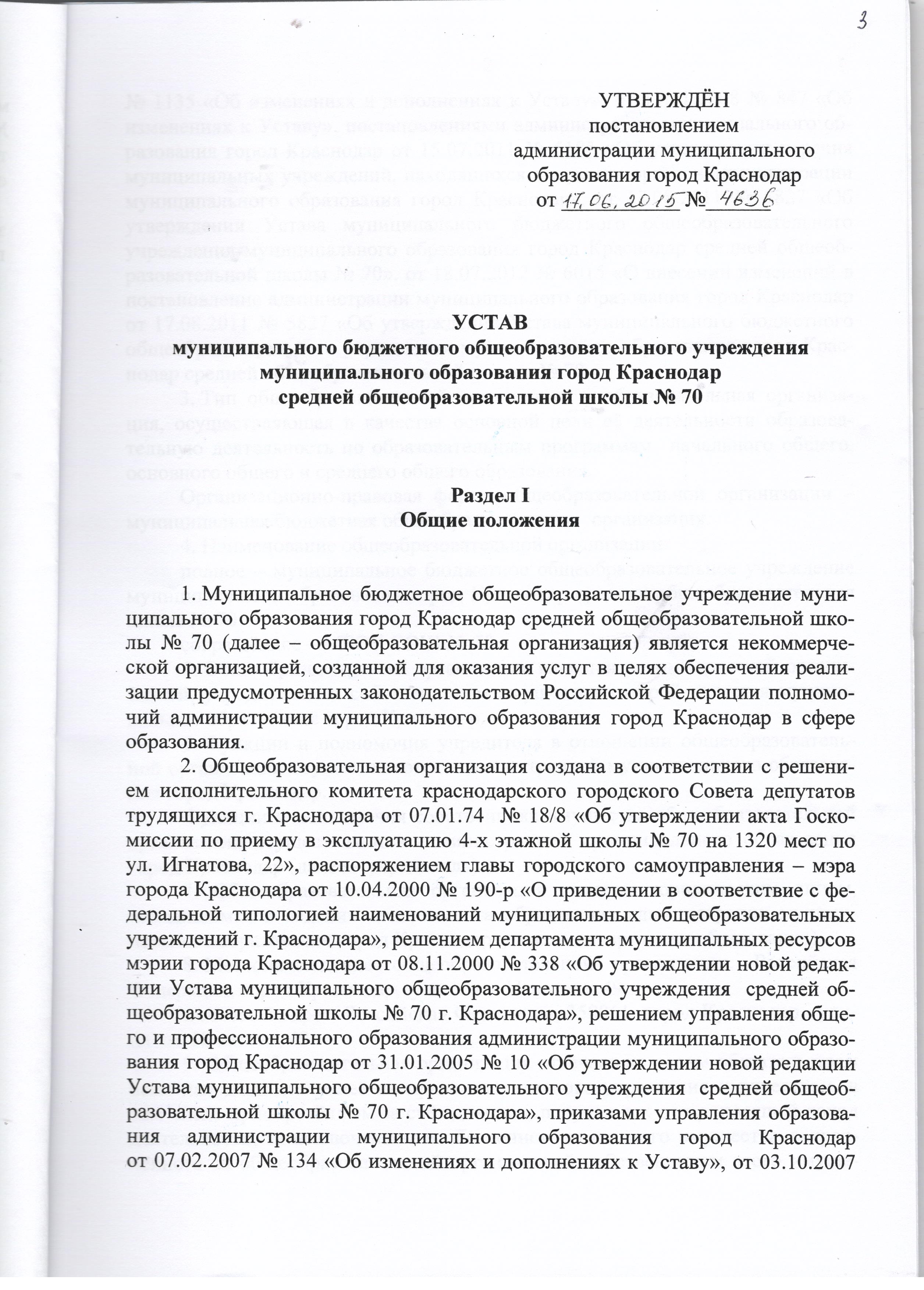 3. Тип общеобразовательной организации – образовательная организация, осуществляющая в качестве основной цели её деятельности образовательную деятельность по образовательным программам  начального общего, основного общего и среднего общего образования.Организационно-правовая форма общеобразовательной организации – муниципальная бюджетная общеобразовательная  организация.4. Наименование общеобразовательной организации:  полное – муниципальное бюджетное общеобразовательное учреждение муниципального образования город Краснодар средняя общеобразовательная школа № 70;сокращённое – МБОУ СОШ № 70.5. Общеобразовательная организация является некоммерческой организацией, учредителем и собственником имущества которой является муниципальное образование город Краснодар.6. Функции и полномочия учредителя в отношении общеобразовательной организации осуществляются администрацией муниципального образования город Краснодар.Функции и полномочия собственника имущества общеобразовательной организации осуществляются администрацией муниципального образования город Краснодар (далее – учредитель).7. Общеобразовательная организация является юридическим лицом, находящимся в ведении департамента образования администрации муниципального образования город Краснодар (далее – департамент образования).8. Местонахождение общеобразовательной организации: Российская Федерация, город Краснодар,  улица им. Игнатова, 49;почтовый адрес: Российская Федерация, 350061, город Краснодар,  улица им. Игнатова, 49.9. Общеобразовательная организация отвечает по своим обязательствам всем находящимся у неё на праве оперативного управления имуществом, в том числе приобретённым за счёт доходов, полученных от приносящей доход деятельности, за исключением особо ценного движимого имущества, закреплённого за общеобразовательной организацией собственником этого имущества или приобретённого общеобразовательной организацией за счёт средств, выделенных собственником её имущества, а также недвижимого имущества независимо от того, по каким основаниям оно поступило в оперативное управление общеобразовательной организации и за счёт каких средств оно приобретено.По обязательствам общеобразовательной организации, связанным с причинением вреда гражданам, при недостаточности имущества учреждения, на которое в соответствии с абзацем первым настоящего пункта может быть обращено взыскание, субсидиарную ответственность несёт собственник имущества общеобразовательной организации.10. Общеобразовательная организация может от своего имени приобретать гражданские права, соответствующие предмету и целям её деятельности, предусмотренные настоящим Уставом, и нести обязанности, выступать в судах в соответствии с действующим законодательством Российской Федерации.11. Общеобразовательная организация вправе иметь штампы и бланки со своим наименованием, зарегистрированную в установленном порядке эмблему и другие средства индивидуализации.12. Общеобразовательная организация считается созданной со дня внесения в установленном порядке соответствующей записи в Единый государственный реестр юридических лиц.Раздел IIЦели, предмет и виды деятельности общеобразовательной организации13. Общеобразовательная организация руководствуется в своей деятельности федеральными законами, иными нормативными правовыми актами  Российской Федерации, законами и иными нормативными правовыми актами Краснодарского края, муниципальными правовыми актами и настоящим Уставом.14. Общеобразовательная организация осуществляет свою деятельность в соответствии с предметом и целями деятельности, определенными в соответствии с федеральными законами, иными нормативными правовыми актами и настоящим Уставом.15. Предметом деятельности общеобразовательной организации является осуществление в качестве основной цели её деятельности образовательной деятельности по образовательным программам начального общего, основного общего и  среднего общего образования, а также по образовательным программам дошкольного образования, присмотру и уходу за детьми.  16. Основной целью деятельности общеобразовательной организации является:  формирование личности обучающегося, развитие его индивидуальных способностей, положительной мотивации и умений в учебной деятельности (овладение чтением, письмом, счетом, основными навыками учебной деятельности, элементами теоретического мышления, простейшими навыками самоконтроля, культурой поведения и речи, основами личной гигиены и здорового образа жизни) на уровне начального общего образования;становление и формирование личности обучающегося (формирование нравственных убеждений, эстетического вкуса и здорового образа жизни, высокой культуры межличностного и межэтнического общения, овладение основами наук, государственным языком Российской Федерации, навыками умственного и физического труда, развитие склонностей, интересов, способности к социальному самоопределению) на уровне основного общего образования;дальнейшее становление и формирование личности обучающегося, развитие интереса к познанию и творческих способностей обучающегося, формирование навыков самостоятельной учебной деятельности на основе индивидуализации и профессиональной ориентации содержания среднего общего образования, подготовку обучающегося к жизни в обществе, самостоятельному жизненному выбору, продолжению образования и началу профессиональной деятельности на уровне среднего общего образования.17. Общеобразовательная организация реализует следующие образовательные программы:образовательные программы начального общего образования, образовательные программы основного общего образования,образовательные программы среднего общего образования. На уровне среднего общего образования общеобразовательная  организация  реализует общеобразовательные программы основного общего и среднего общего образования, обеспечивающие дополнительную (углублённую) подготовку и профильное обучение обучающихся по направлениям, которые утверждаются приказом общеобразовательной организации.18. Содержание образования на каждом уровне определяется основной образовательной программой общеобразовательной организации. 19. Общеобразовательная организация осуществляет образовательную деятельность по адаптированным основным общеобразовательным программам для обучающихся с ограниченными возможностями здоровья. Для осуществления указанной деятельности в общеобразовательной организации создаются специальные условия обучения, воспитания и развития таких обучающихся, включающие в себя использование специальных образовательных программ и методов обучения и воспитания, специальных учебников, учебных пособий и дидактических материалов, специальных технических средств обучения коллективного и индивидуального пользования, предоставление услуг ассистента (помощника), оказывающего обучающимся необходимую техническую помощь, проведение групповых и индивидуальных коррекционных занятий, обеспечение доступа в здание организации, осуществляющей образовательную деятельность, и другие условия, без которых невозможно или затруднено освоение образовательных программ обучающимися с ограниченными возможностями здоровья. 20. Основными видами деятельности общеобразовательной организации, непосредственно направленными на достижение поставленных целей, являются:реализация общеобразовательных программ начального общего образования;реализация общеобразовательных программ основного общего образования;реализация общеобразовательных программ среднего общего образования.21. Общеобразовательная организация вправе осуществлять образовательную деятельность по программам дошкольного образования, реализация которых не является основной целью её деятельности.      22. Общеобразовательная организация осуществляет в соответствии с муниципальным заданием и (или) обязательствами перед страховщиком по обязательному социальному страхованию деятельность, связанную с выполнением работ, оказанием услуг, относящихся к его основным видам деятельности, в сфере образования.23. Финансовое обеспечение выполнения муниципального задания общеобразовательной организацией осуществляется в виде субсидий из местного бюджета (бюджета муниципального образования город Краснодар).24. Общеобразовательная организация не вправе отказаться от выполнения муниципального задания.25. Общеобразовательная организация вправе сверх установленного муниципального задания, а также в случаях, определённых федеральными законами, в пределах установленного муниципального задания выполнять работы, оказывать платные образовательные услуги, относящиеся к её основным видам деятельности, предусмотренным Уставом, в сфере образования, для граждан и юридических лиц за плату и на одинаковых при оказании одних и тех же услуг условиях.Платные образовательные услуги не могут быть оказаны вместо образовательной деятельности, финансовое обеспечение которой осуществляется за счёт бюджетных средств.26. Порядок и условия оказания платный образовательных услуг, относящихся к основной деятельности общеобразовательной организации, устанавливаются в соответствии с  постановлением администрации муниципального образования город Краснодар от 25.03.2011 № 1968 «О Порядке определения платы за оказание муниципальным бюджетным учреждением, находящимся в ведении департамента образования администрации муниципального образования город Краснодар, гражданам и юридическим лицам услуг, относящихся к основным видам деятельности». 27. Общеобразовательная организация вправе осуществлять следующие виды деятельности, не являющиеся основными видами деятельности, лишь постольку, поскольку это служит достижению целей, ради которых оно создано, и соответствующие этим целям: обучение по не предусмотренным основной образовательной программой дополнительным образовательным программам следующих направленностей:научно-технической;спортивно-технической;физкультурно-спортивной;художественно-эстетической;туристско-краеведческой;эколого-биологической;военно-патриотической;социально-педагогической;культурологической;естественнонаучной;репетиторство с обучающимися другой общеобразовательной организации;реализация общеобразовательной программы дошкольного образования;консультирование специалистами общеобразовательной организации (психологами, логопедами и другими узкими специалистами);организация и проведение праздников, смотров, конкурсов, фестивалей, игротек, турниров, соревнований, круглых столов, предметных олимпиад, стажировок, научно-практических конференций, лекций, семинаров и других мероприятий. 28. Общеобразовательная организация не вправе осуществлять виды деятельности, не предусмотренные настоящим Уставом. 29. Порядок и условия оказания услуг, не относящихся к основной деятельности общеобразовательной организации, устанавливаются решением городской Думы Краснодара от 25.05.2006 № 10 п. 10 «О порядке установления тарифов на услуги муниципальных  предприятий и учреждений муниципального образования город Краснодар».30. Право общеобразовательной организации осуществлять деятельность, на которую в соответствии с законодательством Российской Федерации требуется разрешительный документ (лицензия, свидетельство о государственной аккредитации, другое), возникает у общеобразовательной организации со дня его получения или в указанный в нем срок и прекращается по истечении срока его действия, если иное не установлено законодательством.31. Образовательная деятельность, осуществляемая общеобразовательной организацией, подлежит лицензированию в соответствии с законодательством Российской Федерации о лицензировании отдельных видов деятельности с учётом особенностей, установленных Федеральным законом                   от 29.12.2012 № 273-ФЗ «Об образовании в Российской Федерации».32. Государственная аккредитация образовательной деятельности общеобразовательной организации проводится в порядке, установленном законодательством Российской Федерации в области образования.33. Обучение в общеобразовательной организации проводится с учётом потребностей, возможностей личности и в зависимости от объёма обязательных занятий педагогического работника с обучающимися, осуществляется в очной, очно-заочной или заочной форме. Допускается сочетание различных форм получения образования. Продолжительность обучения определяется основными образовательными программами и учебными планами.       34. Общеобразовательная организация вправе применять электронное обучение, дистанционные образовательные технологии при реализации образовательных программ в порядке, установленном федеральным органом исполнительной власти, осуществляющим функции по выработке государственной политики и нормативно-правовому регулированию в сфере образования.35. По заявлению родителей (законных представителей) обучающихся в форме семейного образования и самообразования общеобразовательная организация проводит их промежуточную аттестацию по общеобразовательным программам.  36. Общеобразовательная организация выдаёт лицам, успешно прошедшим государственную итоговую аттестацию, аттестаты об основном общем образовании и аттестаты о среднем общем образовании (далее – аттестаты). Право общеобразовательной организации на выдачу в установленном порядке аттестатов по аккредитованным образовательным программам основного общего и среднего общего образования подтверждается свидетельством о государственной аккредитации.  Заполненные бланки аттестатов и приложений к ним скрепляются печатью общеобразовательной организации с изображением Государственного герба Российской Федерации.37. В общеобразовательной организации в целях обеспечения реализации образовательных программ формируется библиотека, в том числе цифровая (электронная) библиотека, обеспечивающая доступ к информационным справочным и поисковым системам, а также иным информационным ресурсам. 38. В целях формирования и развития личности в соответствии с семейными и общественными духовно-нравственными и социокультурными ценностями в основные образовательные программы общеобразовательной организации могут быть включены, в том числе на основании требований соответствующих федеральных государственных образовательных стандартов, учебные предметы, курсы, дисциплины (модули), направленные на получение обучающимися знаний об основах духовно-нравственной культуры народов Российской Федерации, о нравственных принципах, об исторических и культурных традициях мировой религии (мировых религий), или альтернативные им учебные предметы, курсы, дисциплины (модули).Выбор одного из учебных предметов, курсов, дисциплин (модулей), включенных в основные общеобразовательные программы общеобразовательной организации, осуществляется родителями (законными представителями) обучающихся.  39. Организацию оказания первичной медико-санитарной помощи обучающимся осуществляют органы исполнительной власти в сфере здравоохранения. Общеобразовательная организация обязана предоставить безвозмездно медицинской организации помещение, соответствующее условиям и требованиям для осуществления медицинской деятельности.40. Организация питания обучающихся возлагается на общеобразовательную организацию. Расписание занятий в общеобразовательной организации должно предусматривать перерыв достаточной продолжительности для питания обучающихся.Раздел IIIИмущество общеобразовательной организации41. Имущество общеобразовательной организации принадлежит ей на праве оперативного управления в соответствии с Гражданским кодексом Российской Федерации.42. Общеобразовательная организация имеет самостоятельный баланс, обособленное имущество, лицевые счета в департаменте финансов администрации муниципального образования город Краснодар по бюджетным и внебюджетным средствам, печать со своим полным наименованием, печать с изображением Государственного герба Российской Федерации.43. Общеобразовательная организация вправе создавать филиалы по согласованию с учредителем.44. На момент государственной регистрации настоящего устава общеобразовательная организация филиалов не имеет. 45. Право оперативного управления имуществом, в отношении которого собственником принято решение о его закреплении за общеобразовательной организацией, возникает у общеобразовательной организации с момента передачи имущества, если иное не установлено законом и иными правовыми актами или решением собственника.46. Общеобразовательная организация обеспечивает осуществление го- сударственной регистрации права оперативного управления на недвижимое имущество и сделок с ним в случаях и порядке, предусмотренных законом.47. Плоды, продукция и доходы от использования имущества, находящегося в оперативном управлении общеобразовательной организации, а также имущество, приобретённое общеобразовательной организацией по договору или иным основаниям, поступают в оперативное управление общеобразовательной организации в порядке, установленном Гражданским кодексом Российской Федерации, другими законами и иными правовыми актами для приобретения права собственности.48. Право оперативного управления имуществом прекращается по основаниям и в порядке, предусмотренным Гражданским кодексом Российской Федерации, другими законами и иными правовыми актами для прекращения права собственности, а также в случаях правомерного изъятия имущества у общеобразовательной организации по решению собственника.49. Общеобразовательная организация в отношении имущества, находящегося у неё на праве оперативного управления, обеспечивает его бухгалтерский учёт, инвентаризацию, сохранность и несет бремя расходов на его содержание.50. Общеобразовательная организация не вправе без согласия администрации муниципального образования город Краснодар распоряжаться особо ценным движимым имуществом, закрепленным за ним собственником или приобретенным общеобразовательной организацией за счёт средств, выделенных ей собственником на приобретение такого имущества, а также недвижимым имуществом.51. Остальным имуществом, находящимся у неё на праве оперативного управления, общеобразовательная организация вправе распоряжаться самостоятельно, если иное не установлено законом.52. Крупная сделка может быть совершена общеобразовательной организацией только с предварительного согласия администрации муниципального образования город Краснодар.Крупной сделкой признается сделка или несколько взаимосвязанных сделок, связанная с распоряжением денежными средствами, отчуждением иного имущества (которым в соответствии с федеральным законом общеобразовательная организация вправе распоряжаться самостоятельно), а также с передачей такого имущества в пользование или в залог при условии, что цена такой сделки либо стоимость отчуждаемого или передаваемого имущества превышает 10 процентов балансовой стоимости активов общеобразовательной организации, определяемой по данным его бухгалтерской отчётности на последнюю отчетную дату.53. Сделка, в совершении которой имеется заинтересованность, определяемая в соответствии со статьёй 27 Федерального закона от 12.01.96 № 7-ФЗ «О некоммерческих организациях», подлежит предварительному одобрению администрацией муниципального образования город Краснодар.54. Общеобразовательная организация не вправе размещать денежные средства на депозитах в кредитных организациях, а также совершать сделки с ценными бумагами, если иное не предусмотрено федеральными законами.55. Общеобразовательная организация не вправе совершать сделки, возможными последствиями которых является отчуждение или обременение иму-щества, закрепленного за общеобразовательной организацией, или имущества, приобретенного за счёт средств, выделенных общеобразовательной организации из местного бюджета (бюджета муниципального образования город Краснодар), если иное не установлено законодательством Российской Федерации.56. Земельный участок, необходимый для выполнения общеобразовательной организацией своих уставных задач, предоставляется ей на праве постоянного (бессрочного) пользования в соответствии с действующим законодательством.57. Права общеобразовательной организации на объекты интеллектуальной собственности регулируются законодательством Российской Федерации.58. Контроль за использованием по назначению и сохранностью имущества, закрепленного за общеобразовательной организацией на праве оперативного управления, осуществляет департамент муниципальной собственности и городских земель администрации муниципального образования город Краснодар и департамент образования.59. Источниками формирования финансовых средств общеобразовательной организации являются:субсидии из местного бюджета (бюджета муниципального образования город Краснодар);средства, полученные от приносящей доход деятельности;другие источники в соответствии с законодательством Российской Федерации.60. Средства, полученные общеобразовательной организацией, используются в соответствии с утверждённым в установленном порядке планом финансово-хозяйственной деятельности. План финансово-хозяйственной деятельности составляется и утверждается в соответствии с муниципальным правовым актом администрации муниципального образования город Краснодар.61. Источниками образования средств от приносящей доход деятельности общеобразовательной организации являются: добровольные пожертвования (целевые взносы), гранты;поступления от сдачи макулатуры, лома цветных, чёрных и драгоценных металлов, полученных в результате списания основных средств;средства, полученные от предоставления платных образовательных и иных услуг (работ);средства страховых организаций в качестве возмещения ущерба в результате наступления страхового случая (страховая выплата);компенсация понесённых расходов за время прохождения работниками учреждения военных сборов, поступающая от военных комиссариатов.62. Доходы общеобразовательной организации поступают в её самостоятельное распоряжение и используются ей для достижения целей, ради которых она создана. Собственник имущества общеобразовательной организации не имеет права на получение доходов от осуществления общеобразовательной организацией деятельности и использования закреплённого за ней имущества.63. Средства от деятельности, приносящей доход, а также средства, полученные в результате пожертвований российских и иностранных юридических и физических лиц, и приобретенное за счёт этих средств имущество поступают в самостоятельное распоряжение общеобразовательной организации и учитываются на отдельном балансе. Эти средства используются в соответствии с планом финансово-хозяйственной деятельности.64. Средства от приносящей доход деятельности общеобразовательной организации используются по следующим направлениям:добровольные пожертвования (целевые взносы), гранты – в соответствии с установленным жертвователем в договоре назначением пожертвованного имущества (в соответствии с целевым назначением, установленным договором) согласно представленной смете грантополучателя (оплата товаров, работ и услуг; расходы, связанные со служебными командировками; расходы на оплату проезда, питания, найма жилых помещений для обучающихся при их направлении на различного рода мероприятий (соревнования, олимпиады и иные мероприятия), а также сопровождающих лиц, не являющихся штатными сотрудниками общеобразовательной организации; оплата организационных взносов, уплата налогов, сборов, пеней и штрафов);поступления от сдачи лома цветных и чёрных металлов, полученных в результате списания основных средств муниципального имущества, – перечисляются в доход местного бюджета (бюджета муниципального образования город Краснодар) после уплаты налогов в установленном порядке;поступления от сдачи макулатуры, лома цветных и чёрных металлов, полученных в результате списания основных средств собственного имущества организации после уплаты налогов в установленном порядке остаются в распоряжении организации;доходы от платных образовательных и иных услуг (работ) используются в соответствии с уставными целями общеобразовательной организации (расходуются на оплату труда, начисления на оплату труда, приобретение расходных материалов, хозяйственного и мягкого инвентаря, горюче-смазочных материалов, учебных пособий и материалов, бланковой продукции, приобретение учебной и научной литературы, периодических изданий для обеспечения учебного процесса, учебные расходы, командировочные расходы, расходы на содержание общеобразовательной организации, текущий и капитальный ремонт, реконструкцию помещений и оборудования, уплату налогов, сборов, штрафов и пеней);средства страховых организаций в качестве возмещения ущерба в результате наступления страхового случая (страховая выплата) расходуются на ремонт повреждённого транспортного средства, приобретение нового транспортного средства, оплату расходов по экспертизе транспортного средства, неиспользованные по назначению денежные средства перечисляются в доход местного бюджета (бюджета муниципального образования город Краснодар);средства, поступающие в качестве компенсации понесённых расходов за время прохождения работниками общеобразовательной организации военных сборов, поступивших от военных комиссариатов, направляются общеобразовательной организации на возмещение расходов по выплате средней заработной платы и остаются в распоряжении общеобразовательной организации;средства, поступающие от арендаторов в качестве возмещения расходов по содержанию арендованного имущества, перечисляются в доход местного бюджета  (бюджета  муниципального  образования  город  Краснодар) либонаправляются на оплату за коммунальные и эксплуатационные услуги ресурсоснабжающим организациям (исполнителям коммунальных услуг) в соответствии с объёмом (долей) потреблённых услуг арендаторами; доходы от сдачи в аренду имущества, находящегося в муниципальной собственности муниципального образования город Краснодар и переданного в оперативное управление общеобразовательной организации, после уплаты соответствующих налогов остаются в распоряжении общеобразовательной организации.65. Общеобразовательная организация вправе за счёт средств от приносящей доход деятельности производить поощрительные выплаты обучающимся, награждать обучающихся ценными подарками. Размеры, условия и порядок поощрительных выплат, награждения ценными подарками определяются Положением о поощрении обучающихся.66. Общеобразовательная организация ведёт учёт доходов и расходов по  приносящей доход деятельности.67. Ведение бухгалтерского учёта, статистического учёта и отчётности общеобразовательной организацией осуществляется в соответствии с действующим законодательством.Общеобразовательная организация имеет право поручать ведение бухгалтерского учёта централизованной бухгалтерии или организовать самостоятельный бухгалтерский учёт.68. Для учёта операций, осуществляемых общеобразовательной организацией в рамках её полномочий, со средствами, получаемыми от учредителя (субсидий), открываются лицевые счета в департаменте финансов администрации муниципального образования город Краснодар.Проведение кассовых выплат за счёт средств общеобразовательной организации осуществляется в порядке, установленном департаментом финансов администрации муниципального образования город Краснодар.Раздел IVПрава и обязанности общеобразовательной организации69. Для выполнения уставных целей общеобразовательная организация имеет право в порядке, установленном действующим законодательством Российской Федерации:создавать филиалы, представительства;утверждать положения о филиалах, представительствах, назначать их руководителей, принимать решения об их реорганизации и ликвидации;заключать договоры с юридическими и физическими лицами, не противоречащие законодательству Российской Федерации, а также целям и предмету деятельности общеобразовательной организации.К компетенции общеобразовательной организации в установленной сфере деятельности относятся: разработка и принятие правил внутреннего распорядка, правил внутреннего трудового распорядка, иных локальных нормативных актов;материально-техническое обеспечение образовательной деятельности, оборудование помещений в соответствии с государственными и местными нормами и требованиями, в том числе в соответствии с федеральными государственными образовательными стандартами, федеральными государственными требованиями;предоставление учредителю  и общественности ежегодного отчета о поступлении и расходовании финансовых и материальных средств, а также отчёта о результатах самообследования;установление штатного расписания;приём на работу работников, заключение с ними и расторжение трудовых договоров, если иное не установлено федеральным законом, распределение должностных обязанностей, создание условий и организация дополнительного профессионального образования работников;разработка и утверждение образовательных программ общеобразовательной организации;разработка и утверждение по согласованию с департаментом  программы развития общеобразовательной организации, если иное не установлено законодательством;приём обучающихся в общеобразовательную организацию;определение списка учебников в соответствии с утвержденным федеральным перечнем учебников, рекомендованных к использованию при реализации имеющих государственную аккредитацию образовательных программ начального общего, основного общего, среднего общего образования организациями, осуществляющими образовательную деятельность, а также учебных пособий, допущенных к использованию при реализации указанных образовательных программ такими организациями;осуществление текущего контроля успеваемости и промежуточной аттестации обучающихся, установление их форм, периодичности и порядка проведения;поощрение обучающихся в соответствии с установленными общеобразовательной организацией видами и условиями поощрения за успехи в учебной, физкультурной, спортивной, общественной, научной, научно-технической, творческой, экспериментальной и инновационной деятельности, если иное не установлено федеральным законодательством;индивидуальный учёт результатов освоения обучающимися образовательных программ, а также хранение в архивах информации об этих результатах на бумажных и (или) электронных носителях;использование и совершенствование методов обучения и воспитания, образовательных технологий, электронного обучения;проведение самообследования, обеспечение функционирования внутренней системы оценки качества образования; обеспечение в общеобразовательной организации необходимых условий для обучающихся;создание необходимых условий для охраны и укрепления здоровья, организации питания обучающихся и работников общеобразовательной организации;организация социально-психологического тестирования обучающихся в целях раннего выявления незаконного потребления наркотических средств и психотропных веществ в порядке, установленном федеральным органом исполнительной власти, осуществляющим функции по выработке государственной политики и нормативно-правовому регулированию в сфере образования;создание условий для занятия обучающихся физической культурой и спортом;приобретение бланков документов об образовании, медалей «За особые успехи в учении»;организация временного трудоустройства несовершеннолетних граждан в возрасте от 14 до 18 лет в свободное от учёбы время;содействие деятельности общественных объединений обучающихся, родителей (законных представителей) несовершеннолетних обучающихся, осуществляемой в общеобразовательной организации и не запрещенной законодательством Российской Федерации;организация научно-методической работы, в том числе организация и проведение научных и методических конференций, семинаров;обеспечение создания и ведения официального сайта образовательной организации в сети Интернет;иные вопросы в соответствии с законодательством Российской Федерации.70. Общеобразовательная организация вправе вести консультационную, просветительскую деятельность, деятельность в сфере охраны здоровья граждан и иную не противоречащую целям создания образовательной организации деятельность, в том числе осуществлять организацию отдыха и оздоровления обучающихся в каникулярное время, в том числе организовывать смены профильных лагерей, лагерей с дневным пребыванием, лагерей труда и отдыха.71. Общеобразовательная организация  разрабатывает образовательные программы в соответствии с федеральными государственными образовательными стандартами и с учётом соответствующих примерных основных образовательных программ.72. Общеобразовательная организация устанавливает требования к одежде обучающихся, в том числе требования к её общему виду, цвету, фасону, видам одежды обучающихся, знакам отличия, и правила её ношения, в соответствии с типовыми требованиями, утвержденными уполномоченными органами государственной власти субъектов Российской Федерации.73. Общеобразовательная организация может вести экспериментальную и инновационную деятельность. Экспериментальная деятельность направлена на разработку, апробацию и внедрение новых образовательных технологий, образовательных ресурсов и осуществляется в форме экспериментов, порядок и условия проведения которых определяются Правительством Российской Федерации.74. Инновационная деятельность ориентирована на совершенствование научно-педагогического, учебно-методического, организационного, правового, финансово-экономического, кадрового, материально-технического обеспечения системы образования и осуществляется в форме реализации инновационных проектов и программ организациями, осуществляющими образовательную деятельность, и иными действующими в сфере образования организациями, а также их объединениями.75. Общеобразовательная организация обязана:обеспечивать выполнение муниципального задания;вести бухгалтерский учёт, представлять бухгалтерскую отчетность и статистическую отчетность в порядке, установленном законодательством Российской Федерации;обеспечивать своевременно и в полном объёме выплату работникам заработной платы и иных выплат, производить индексацию заработной платы в соответствии с действующим законодательством Российской Федерации;обеспечивать своим работникам безопасные условия труда и нести ответственность в установленном законодательством Российской Федерации порядке за ущерб, причиненный их здоровью и трудоспособности;обеспечивать гарантированные условия труда и меры социальной защиты своих работников;обеспечивать учёт и сохранность документов по личному составу, а также своевременную передачу их на государственное хранение в установленном порядке;обеспечивать сохранность имущества, закрепленного за общеобразовательной организацией на праве оперативного управления, использовать его эффективно и строго по назначению;обеспечивать реализацию в полном объёме образовательных программ, соответствие качества подготовки  обучающихся установленным требованиям, соответствие применяемых форм, средств, методов обучения и воспитания возрастным, психофизическим особенностям, склонностям, способностям, интересам и потребностям обучающихся;создавать безопасные условия обучения, воспитания обучающихся, присмотра и ухода за обучающимися, их содержания в соответствии с установленными нормами, обеспечивающими жизнь и здоровье обучающихся, работников образовательной организации;соблюдать права и свободы обучающихся, родителей (законных представителей) несовершеннолетних обучающихся, работников общеобразовательной организации.76. Создание и деятельность политических партий, религиозных организаций (объединений) в общеобразовательной организации не допускается.77. Общеобразовательная организация при реализации образовательных программ создаёт условия для охраны здоровья обучающихся, в том числе обеспечивает:оказание первичной медико-санитарной помощи в порядке, установленном законодательством в сфере охраны здоровья;организацию питания обучающихся;определение оптимальной учебной, внеучебной нагрузки, режима учебных занятий и продолжительности каникул;пропаганду и обучение навыкам здорового образа жизни, требованиям охраны труда;организацию и создание условий для профилактики заболеваний и оздоровления обучающихся, для занятия ими физической культурой и спортом;прохождение обучающимися в соответствии с законодательством Российской Федерации периодических медицинских осмотров и диспансеризации;профилактику и запрещение курения, употребления алкогольных, слабоалкогольных напитков, пива, наркотических средств и психотропных веществ, их прекурсоров и аналогов и других одурманивающих веществ;обеспечение безопасности обучающихся во время пребывания в общеобразовательной организации;профилактику несчастных случаев с обучающимися во время пребывания в общеобразовательной организации;текущий контроль за состоянием здоровья обучающихся;проведение санитарно-гигиенических, профилактических и оздоровительных мероприятий, обучение и воспитание в сфере охраны здоровья граждан в Российской Федерации;соблюдение государственных санитарно-эпидемиологических правил и нормативов;расследование и учёт несчастных случаев с обучающимися во время пребывания в общеобразовательной организации в порядке, установленном федеральным органом исполнительной власти, осуществляющим функции по выработке государственной политики и нормативно-правовому регулированию в сфере образования, по согласованию с федеральным органом исполнительной власти, осуществляющим функции по выработке государственной политики и нормативно-правовому регулированию в сфере здравоохранения.78. Общеобразовательная организация вправе осуществлять иные права и несёт иные обязанности в соответствии с действующим законодательством и настоящим Уставом.79. Общеобразовательная организация формирует свою структуру по согласованию с учредителем.80. Общеобразовательная организация несёт ответственность в установленном законодательством Российской Федерации порядке за невыполнение или ненадлежащее выполнение функций, отнесённых к её компетенции, за реализацию не в полном объёме образовательных программ в соответствии с учебным планом, качество образования своих выпускников, а также за жизнь и здоровье обучающихся, работников общеобразовательной организации. За нарушение или незаконное ограничение права на образование и предусмотренных законодательством об образовании прав и свобод обучающихся, родителей (законных представителей) несовершеннолетних обучающихся, нарушение требований к организации и осуществлению образовательной деятельности общеобразовательная организация и её должностные лица несут административную ответственность в соответствии с Кодексом Российской Федерации об административных правонарушениях.81. В интересах достижения целей, предусмотренных настоящим Уставом, общеобразовательная организация  может создавать другие некоммерческие организации и вступать в ассоциации и союзы.82. По инициативе обучающихся в общеобразовательной организации  могут создаваться детские общественные объединения.83. Права и обязанности педагогических работников общеобразовательной организации, обучающихся и их родителей (законных представителей) регулируются гл. 4, 5 Федерального закона от 29.12.2012  № 273-ФЗ «Об образовании в Российской Федерации». 84. В общеобразовательной организации наряду с должностями педагогических работников  предусматриваются должности инженерно-технических, административно-хозяйственных, учебно-вспомогательных и иных работников (далее – работники). 85. Работники имеют право на: заключение, изменение и расторжение трудового договора в порядке и на условиях, которые установлены Трудовым кодексом Российской Федерации, иными нормативными актами Российской Федерации; предоставление им работы, обусловленной соответствующими трудовыми договорами; рабочее место, соответствующее государственным нормативным требованиям охраны труда и условиям, предусмотренным Коллективным договором; своевременную и в полном объёме выплату заработной платы в соответствии со своей квалификацией, сложностью труда, количеством и качеством выполненной работы; отдых, обеспечиваемый установлением нормальной продолжительности рабочего времени, сокращенного рабочего времени для отдельных профессий и категорий работников, предоставлением еженедельных выходных дней, нерабочих праздничных дней, оплачиваемых ежегодных отпусков; полную достоверную информацию об условиях труда и требованиях охраны труда на рабочем месте; профессиональную подготовку, переподготовку и повышение своей квалификации в порядке, установленном Трудовым кодексом Российской Федерации, иными федеральными законами; объединение, включая право на создание профессиональных союзов и вступление в них для защиты своих трудовых прав, свобод и законных интересов; участие в управлении общеобразовательной организацией, предусмотренных настоящим Уставом, Трудовым кодексом Российской Федерации, иными федеральными законами; ведение коллективных переговоров и заключение коллективного договора через своих представителей, а также на информацию о выполнении коллективного договора; обращение в любой орган управления общеобразовательной организации и вышестоящие организации в случае несогласия с принятым решением, при нарушении его прав, не предоставления предусмотренных законодательством льгот: защиту профессиональной чести и достоинства; иные права, предусмотренные законодательством Российской Федерации, Краснодарского края. 86. Работники обязаны: соответствовать квалификационным требованиям, указанным в квалификационных справочниках, и (или) профессиональным стандартам; соблюдать законодательство Российской Федерации, настоящий Устав, Правила внутреннего трудового распорядка, условия трудового договора, коллективного договора, должностные инструкции и другие нормативные правовые акты образовательной организации; соблюдать требования по охране труда, пожарной безопасности и антитеррористической защищённости, правила и нормы охраны жизни и здоровья обучающихся; бережно относиться к имуществу общеобразовательной организации, к имуществу его работников, обучающихся; немедленно извещать своего непосредственного или вышестоящего руководителя о любой ситуации, угрожающей жизни и (или) здоровью людей, о каждом несчастном случае, происшедшем на производстве; проходить обязательные предварительные и периодические медицинские осмотры (обследования) и профилактические прививки; защищать обучающихся от всех форм физического и психического насилия; уважать законные права, честь и достоинство обучающихся, их родителей (законных представителей). 87. Работники несут ответственность за: неисполнение или ненадлежащее исполнение своих должностных обязанностей, предусмотренных соответствующими должностными инструкциями, в пределах, определённых действующим трудовым законодательством Российской Федерации; правонарушения, совершенные в процессе осуществления своей деятельности в пределах, определенных действующим административным, гражданским, уголовным законодательством Российской Федерации; причинение материального ущерба в связи с исполнением (неисполнением) своих должностных обязанностей в пределах, определённых трудовым и гражданским законодательством Российской Федерации. 88. Права, обязанности и ответственность работников общеобразовательной организации, не предусмотренные настоящим пунктом Устава, устанавливаются законодательством Российской Федерации, Правилами внутреннего трудового распорядка, коллективным договором, иными локальными нормативными актами общеобразовательной организации, должностными инструкциями и трудовыми договорами. Раздел VПорядок управления деятельностью общеобразовательной организации89. Управление общеобразовательной организацией осуществляется в соответствии с законодательством Российской Федерации с учётом особенностей, установленных Федеральным законом от 29.12.2012 № 273-ФЗ «Об образовании в Российской Федерации», на основе сочетания принципов единоначалия и коллегиальности.90. Единоличным исполнительным органом образовательной организации является руководитель общеобразовательной организации (далее – директор), назначаемый на эту должность и освобождаемый от неё администрацией муниципального образования город Краснодар в установленном законодательством порядке, который осуществляет текущее руководство деятельностью общеобразовательной организации.91. Права и обязанности директора, а также основания для прекращения трудовых отношений с ним регламентируются трудовым договором, заключаемым с директором администрацией муниципального образования город Краснодар.92. Директор действует от имени общеобразовательной организации без доверенности, представляет её интересы на территории Российской Федерации и за её пределами.93. Директор действует на основах принципа единоначалия и несёт ответственность за последствия своих действий в соответствии с законодательством Российской Федерации, законодательством Краснодарского края, муниципальными правовыми актами администрации муниципального образования город Краснодар, настоящим Уставом и заключённым с ним трудовым договором.94. Директор общеобразовательной организации в соответствии с законодательством осуществляет следующие полномочия:осуществляет приём и увольнение работников общеобразовательной организации, расстановку кадров, распределение должностных обязанностей;несёт ответственность за уровень квалификации работников общеобразовательной организации;утверждает штатное расписание общеобразовательной организации, план её финансово-хозяйственной деятельности и регламентирующие деятельность общеобразовательной организации внутренние документы, издаёт приказы и даёт указания, обязательные для исполнения всеми работниками общеобразовательной организации.обеспечивает рациональное использование имущества, в том числе финансовых средств, принадлежащих общеобразовательной организации.95. В соответствии с федеральными законами «Об обороне», «О воинской обязанности и военной службе» и «О мобилизационной подготовке и мобилизации в Российской Федерации» директор:организует воинский учёт граждан, пребывающих в запасе, и граждан, подлежащих призыву на военную службу;создаёт необходимые условия для выполнения работниками воинской обязанности;представляет отчётные документы и другие сведения в органы местного самоуправления и военные комиссариаты;выполняет договорные обязательства, а в военное время – и государственные заказы по установленным заданиям;проводит бронирование военнообязанных граждан при наличии мобилизационных заданий, установленных уполномоченными на то государственными органами;обеспечивает своевременное оповещение и явку граждан, подлежащих призыву на военную службу по мобилизации, и состоящих с общеобразовательной организацией в трудовых отношениях, на сборные пункты или в воинские части;обеспечивает поставку техники на сборные пункты или в воинские части в соответствии с планами мобилизации;является начальником штаба гражданской обороны общеобразовательной организации.96. В общеобразовательной организации формируются коллегиальные органы управления, к которым относятся общее собрание работников общеобразовательной организации, педагогический совет, управляющий совет и другие коллегиальные органы управления, предусмотренные настоящим Уставом. 97. Общее собрание работников общеобразовательных организаций – постоянно действующий орган, в состав которого входят все работники, для которых общеобразовательной организация является основным местом работы. 98. Общее собрание работников общеобразовательной организации содействует осуществлению управленческих начал, развитию инициативы трудового коллектива, реализует право на самостоятельность общеобразовательной организации в решении вопросов, способствующих оптимальной организации образовательного процесса и финансово-хозяйственной деятельности, содействует расширению коллегиальных, демократических форм и государственно-общественных принципов управления.Общее собрание работников общеобразовательной организации собирается по мере необходимости, но не реже двух раз в год.На общее собрание работников общеобразовательной организации могут быть приглашены представители учредителя, общественных организаций, органов  муниципального и государственного управления. Лица, приглашенные на собрание, пользуются правом совещательного голоса, могут вносить предложения и заявления, участвовать в обсуждении вопросов, находящихся в их компетенции.99. Общее собрание работников общеобразовательной организации ведёт председатель, избираемый из числа участников открытым голосованием. На общем собрании общеобразовательной организации избирается также секретарь, который ведет всю документацию и сдаёт её в архив в установленном порядке. Председатель и секретарь общего собрания работников общеобразовательной организации избираются сроком на один учебный год.100. К компетенции общего собрания работников общеобразовательной организации относятся:принятие решения о заключении коллективного договора и его утверждение;утверждение Правил внутреннего трудового распорядка общеобразовательной организации, графиков  работы, графиков отпусков работников общеобразовательной организации;обсуждение   вопросов   состояния   трудовой   дисциплины   в   общеобразовательной организации  и утверждение мероприятий по её укреплению, рассмотрение фактов нарушения трудовой дисциплины работниками, а также вопросов охраны и безопасности условий труда работников, охраны жизни и здоровья обучающихся общеобразовательной организации;определение порядка и условий предоставления социальных гарантий и льгот в пределах компетенции общеобразовательной организации;внесение предложений в порядок оплаты труда работников общеобразовательной организации;  обсуждение вопросов поощрения, представления к награждению работников общеобразовательной организации;обсуждение предложений по улучшению деятельности общеобразовательной организации. 101. Общее собрание работников общеобразовательной организации правомочно, если на заседании присутствует более половины его членов.102. Решение общего собрания работников общеобразовательной организации считается принятым, если за него проголосовало более половины присутствующих.Решение общего собрания работников общеобразовательной организации обязательно к исполнению для всех членов трудового коллектива общеобразовательной организации.103. Заседания общего собрания работников общеобразовательной организации оформляются протоколом, в которых фиксируется ход обсуждения вопросов, предложения и замечания участников общего собрания работников общеобразовательной организации. Протоколы подписываются председателем и секретарем.104. Управляющий совет общеобразовательной организации формируется в составе не менее 7 членов с использованием процедур выборов, назначения и кооптации из числа работников общеобразовательной организации, обучающихся,  родителей (законных представителей) сроком на 5 лет. Процедура выборов и количественный состав членов управляющего совета общеобразовательной организации, а также права его членов и порядок деятельности регламентируются Положением об управляющем совете общеобразовательной организации.105. Управляющий совет общеобразовательной организации:105.1. Утверждает:долгосрочные программы, в том числе программу развития общеобразовательной организации (по представлению директора общеобразовательной организации).105.2. Согласовывает (по представлению директора общеобразовательной организации):Положение об оплате труда работников  общеобразовательной организации; проект плана финансово-хозяйственной деятельности общеобразовательной организации;Положение  об организации платных услуг в общеобразовательной организации;установление выплат стимулирующего характера работникам общеобразовательной организации; по представлению директора общеобразовательной организации проекты отчётов о деятельности общеобразовательной организации  и об использовании его имущества, об исполнении плана её финансово-хозяйственной деятельности, годовую бухгалтерскую отчётность общеобразовательной организации;школьный компонент содержания образования, профили обучения и трудовой (профессиональной) подготовки;формат школьной формы обучающихся.105.3. Вносит директору общеобразовательной организации предложения в части:материально-технического обеспечения и оснащения образовательного процесса, оборудования общеобразовательной организации (в пределах выделяемых средств);создания в общеобразовательной организации необходимых условий для организации питания, медицинского обслуживания обучающихся;мероприятий по охране и укреплению здоровья обучающихся;развития воспитательной работы в общеобразовательной организации.105.4. Участвует в принятии решения о создании в общеобразовательной организации общественных (в том числе детских и молодежных) организаций (объединений), а также может запрашивать отчёт об их деятельности.105.5. Участвует в подготовке устава общеобразовательной организации, согласует публичный доклад  (отчёт) общеобразовательной организации и отчёт общеобразовательной организации об использовании закреплённого за ней имущества.105.6. При необходимости создаёт временные или постоянные комиссии, комитеты, советы по различным направлениям работы и устанавливает их полномочия.105.7. Регулярно информирует участников образовательного процесса о своей деятельности и принимаемых решениях.105.8. Принимает решения по другим важнейшим вопросам жизни общеобразовательной организации, не отнесённым к компетенции директора общеобразовательной организации и общего собрания работников общеобразовательной организации.106. Решения управляющего совета общеобразовательной организации, принятые в пределах его полномочий, являются обязательными для администрации и членов трудового коллектива. На заседаниях управляющего совета  общеобразовательной организации ведутся протоколы, которые подписываются председателем управляющего совета общеобразовательной организации и секретарём управляющего совета общеобразовательной организации и хранятся в общеобразовательной организации.107. Педагогический совет общеобразовательной организации создаётся в целях управления организацией образовательного процесса, развития содержания образования, реализации образовательных программ, повышения качества обучения и  воспитания обучающихся, совершенствования методической работы общеобразовательной организации, а также содействия повышению квалификации её педагогических работников.108. Все работники общеобразовательной организации, задействованные в образовательном процессе (администрация, педагоги, библиотекарь), включая совместителей, с момента приёма на работу и до расторжения трудового договора входят в состав педагогического совета. По согласованию в состав педагогического совета медицинский работник, закреплённый за общеобразовательной организацией органами здравоохранения, участковый инспектор, закреплённый за общеобразовательной организацией органами правопорядка.109. Педагогический совет общеобразовательной организации собирается не реже четырёх раз в год. 110. Председателем педагогического совета является директор общеобразовательной организации. Он назначает своим приказом секретаря педагогического совета общеобразовательной организации сроком на один год.111. Педагогический совет общеобразовательной организации разрабатывает стратегию организации учебно-воспитательного процесса и совместно с управляющим советом общеобразовательной организации определяет основные направления развития общеобразовательной организации.112. Педагогический совет общеобразовательной организации действует на основании Положения о педагогическом совете общеобразовательной организации. 113. К компетенции педагогического совета общеобразовательной организации относятся:определение стратегии образовательной деятельности общеобразовательной организации;обсуждение содержания образования, выбор форм, методов, методик и технологий, реализуемых в образовательном процессе;утверждение общеобразовательной программы и программы развития общеобразовательной организации;рассмотрение и согласование планов учебно-воспитательной и методической работы;утверждение порядка и форм проведения промежуточной и итоговой аттестации обучающихся на учебный год;рассмотрение вопросов повышения квалификации педагогических работников, развития их творческой инициативы, распространения передового педагогического опыта;организация проведения инновационной и экспериментальной работы;решение вопросов перевода обучающихся в следующие классы, оставления на повторный год обучения, перевода на иные формы образования;решение вопросов допуска обучающихся к государственной итоговой аттестации, выпуска и награждения обучающихся;утверждение порядка и форм проведения промежуточной аттестации обучающихся на учебный год, в том числе форму и порядок оценки личностных и надпредметных результатов;анализ состояния учебно-программного, учебно-методического обеспечения, состояния и итогов учебной и воспитательной работы;обсуждение отчётов педагогических работников, руководителей и иных работников общеобразовательной организации по обеспечению качества образовательного процесса, а также опыта работы педагогических работников в области новых педагогических и информационных технологий, авторских программ, учебников, учебно-методических пособий;представление педагогических работников к поощрению;обсуждение отчёта директора общеобразовательной организации об итогах образовательной деятельности в истекшем учебном году и принятие решения о его представлении управляющему совету общеобразовательной организации;утверждение списка учебников в соответствии с утверждёнными федеральными перечнями учебников, рекомендованных или допущенных к использованию в образовательном процессе в общеобразовательной организации.114. Решения педагогического совета общеобразовательной организации принимаются большинством голосов при наличии на заседании не менее двух третей его членов. При равном количестве голосов решающим является голос председателя педагогического совета. Ход педагогических советов и решения оформляются протоколами. Протоколы ведутся секретарём педагогического совета и хранятся в общеобразовательной организации постоянно. Решения педагогического совета общеобразовательной организации реализуются приказами директора общеобразовательной организации.115. В целях урегулирования разногласий между участниками образовательных отношений по вопросам реализации права на образование, в том числе в случаях возникновения конфликта интересов педагогического работника, применения локальных нормативных актов, обжалования решений о применении к обучающимся дисциплинарного взыскания, в общеобразовательной организации создаётся Комиссия по урегулированию споров между участниками образовательных отношений.116. Комиссия по урегулированию споров между участниками образовательных отношений создается из равного числа представителей совершеннолетних обучающихся, родителей (законных представителей) несовершеннолетних обучающихся, работников организации, осуществляющей образовательную деятельность.117. Решение комиссии по урегулированию споров между участниками образовательных отношений является обязательным для всех участников образовательных отношений в общеобразовательной организации и подлежит исполнению в сроки, предусмотренные указанным решением.118. Решение комиссии по урегулированию споров между участниками образовательных отношений может быть обжаловано в установленном законодательством Российской Федерации порядке.119. В целях учёта мнения обучающихся, родителей (законных представителей) несовершеннолетних обучающихся и педагогических работников по вопросам управления образовательной организацией и при принятии образовательной организацией локальных нормативных актов, затрагивающих их права и законные интересы, по инициативе обучающихся, родителей (законных представителей) несовершеннолетних обучающихся и педагогических работников в образовательной организации создаются советы обучающихся, советы родителей (законных представителей) несовершеннолетних обучающихся или иные органы; действуют профессиональные союзы работников общеобразовательной организации.120. В качестве общественных организаций в общеобразовательной организации действуют классные родительские комитеты. Они содействуют объединению усилий семьи и общеобразовательной организации в деле обучения и воспитания детей, оказывают помощь в определении и защите социально незащищённых учащихся.121. Родительские комитеты в классах избираются на классных родительских собраниях в количестве, соответствующем решению родительского собрания. Избранные члены классного родительского  комитета  избирают председателя и секретаря сроком на 1 учебный год. 122. Родительские комитеты имеют право обсуждения вопросов жизни общеобразовательной организации и принятия решений в форме предложений. 123. Для решения специфических вопросов научно-методической, экспериментальной и педагогической деятельности в рамках учебно-воспитательного процесса в общеобразовательной организации функционируют методические объединения, структура и деятельность которых регламентируется Положением о методической службе общеобразовательной организации. В состав методических объединений на добровольных началах входят педагогические работники и другие работники общеобразовательной организации, осуществляющие образовательную деятельность.Раздел VIИнформационная открытость общеобразовательной организации124. Общеобразовательная организация формирует открытые и общедоступные информационные ресурсы, содержащие информацию о своей деятельности, и обеспечивает доступ к таким ресурсам посредством размещения их в информационно-телекоммуникационных сетях, в том числе на официальном сайте общеобразовательной организации в сети Интернет.125. Общеобразовательная организация обеспечивает открытость и доступность:125.1. Информации:о дате создания, об учредителе, о своем месте нахождения и своих филиалов (при наличии), режиме, графике работы, контактных телефонах и об адресах электронной почты;о структуре и об органах управления;о реализуемых образовательных программах с указанием учебных предметов, курсов, дисциплин (модулей), практики, предусмотренных соответствующей образовательной программой;о численности обучающихся по реализуемым образовательным программам за счёт бюджетных ассигнований федерального бюджета, бюджетов субъектов Российской Федерации, местных бюджетов и по договорам об образовании за счёт средств физических и (или) юридических лиц;о языках образования;о федеральных государственных образовательных стандартах, об образовательных стандартах (при их наличии);о директоре общеобразовательной организации, его заместителях, руководителях филиалов образовательной организации (при их наличии);о персональном составе педагогических работников с указанием уровня образования, квалификации и опыта работы;о материально-техническом обеспечении образовательной деятельности (в том числе о наличии оборудованных учебных кабинетов, объектов для проведения практических занятий, библиотек, объектов спорта, средств обучения и воспитания, об условиях питания и охраны здоровья обучающихся, о доступе к информационным системам и информационно-телекоммуникационным сетям, об электронных образовательных ресурсах, к которым обеспечивается доступ);о направлениях и результатах научной (научно-исследовательской) деятельности и научно-исследовательской базе для её осуществления;о количестве вакантных мест для приёма (перевода) по каждой образовательной программе;о наличии и об условиях предоставления обучающимся мер социальной поддержки;об объёме образовательной деятельности, финансовое обеспечение которой осуществляется за счёт бюджетных ассигнований;о поступлении финансовых и материальных средств и об их расходовании по итогам финансового года.125.2. Копий:Устава общеобразовательной организации;лицензии на осуществление образовательной деятельности (с приложениями);свидетельства о государственной аккредитации (с приложениями);плана финансово-хозяйственной деятельности общеобразовательной организации, утверждённого в установленном законодательством Российской Федерации порядке, или бюджетной сметы общеобразовательной организации;локальных нормативных актов по основным вопросам организации и осуществления образовательной деятельности, в том числе регламентирующих правила приёма обучающихся, режим занятий, формы, периодичность и порядок текущего контроля успеваемости и промежуточной аттестации, порядок и основания перевода, отчисления и восстановления обучающихся, порядок оформления возникновения, приостановления и прекращения отношений между общеобразовательной организацией и родителями (законными представителями) несовершеннолетних обучающихся, правил внутреннего распорядка для обучающихся, правил внутреннего трудового распорядка, коллективного договора;отчёта о результатах самообследования;Положения об организации  платных услуг, в том числе образца договора об оказании платных услуг, документа об утверждении стоимости обучения по каждой образовательной программе;предписаний органов, осуществляющих государственный контроль (надзор) в сфере образования, отчётов об исполнении таких предписаний.125.3. Иной информации, которая размещается, публикуется по решению общеобразовательной организации и (или) размещение, опубликование которой являются обязательными в соответствии с законодательством Российской Федерации.126. Информация и документы, указанные выше, если они в соответствии с законодательством Российской Федерации не отнесены к сведениям, составляющим государственную и иную охраняемую законом тайну, подлежат размещению на официальном сайте общеобразовательной организации в сети Интернет и обновлению в течение 10 рабочих дней со дня их создания, получения или внесения в них соответствующих изменений. Порядок размещения на официальном сайте образовательной организации в сети Интернет и обновления информации об общеобразовательной организации, в том числе её содержание и форма её предоставления, устанавливается Правительством Российской Федерации.Раздел VIIРеорганизация и ликвидация общеобразовательной организации127. Реорганизация общеобразовательной организации осуществляется в порядке, установленном законодательством Российской Федерации.128. Реорганизация влечёт за собой переход прав и обязанностей общеобразовательной организации к её правопреемнику в соответствии с действующим законодательством Российской Федерации.129. Общеобразовательная организация считается реорганизованной, за исключением случаев реорганизации в форме присоединения, с момента государственной регистрации вновь возникших юридических лиц.При реорганизации общеобразовательной организации в форме присоединения к ней другого юридического лица общеобразовательная организация считается реорганизованной с момента внесения в Единый государственный реестр юридических лиц записи о прекращении деятельности присоединенного юридического лица.130. Общеобразовательная организация может быть ликвидирована в порядке, установленном законодательством Российской Федерации.131. Ликвидация общеобразовательной организации влечёт её прекращение без перехода прав и обязанностей в порядке правопреемства к другим лицам.132. С момента назначения ликвидационной комиссии к ней переходят полномочия по управлению делами общеобразовательной организации. Ликвидационная комиссия от имени ликвидируемой общеобразовательной организации выступает в суде.133. Ликвидационная комиссия составляет ликвидационные балансы и представляет их администрации муниципального образования город Краснодар для утверждения и осуществляет иные действия по ликвидации общеобразовательной организации в соответствии с законодательством.134. Принятие администрацией муниципального образования город Краснодар решения о реорганизации или ликвидации общеобразовательной организации допускается на основании положительного заключения комиссии по оценке последствий такого решения, которое принимается согласно приказу министерства образования и науки Краснодарского края от 02.07.2014       № 2957 «Об утверждении Порядка проведения оценки последствий принятия решения о реорганизации или ликвидации государственной образовательной организации, находящейся в ведении министерства образования и науки Краснодарского края, муниципальной образовательной организации, включая критерии этой оценки (по типам данных образовательных организаций), порядка создания комиссии по оценке последствий такого решения и подготовки ею заключений».         135. Ликвидация общеобразовательной организации считается завершенной, а общеобразовательная организация - прекратившей существование после внесения записи об этом в Единый государственный реестр юридических лиц.136. При ликвидации и реорганизации общеобразовательной организации увольняемым работникам гарантируется соблюдение их прав и интересов в соответствии с законодательством Российской Федерации.137. Имущество общеобразовательной организации, оставшееся после удовлетворения требований кредиторов, а также имущество, на которое в соответствии с законодательством Российской Федерации не может быть обращено взыскание по обязательствам ликвидируемой общеобразовательной организации, передается ликвидационной комиссией администрации муниципального образования город Краснодар.Раздел VIIIПорядок внесения изменений в Устав общеобразовательной организации и локальные акты общеобразовательной организации138. Внесение изменений в Устав, утверждение Устава общеобразовательной организации в новой редакции осуществляются в порядке, установленном постановлением администрации муниципального образования город Краснодар от 27.12.2010 № 10606 «О Порядке создания, реорганизации, изменения типа и ликвидации муниципальных учреждений муниципального образования город Краснодар, утверждении уставов муниципальных учреждений муниципального образования город Краснодар и внесения в них изменений».139. Изменения, новая редакция Устава общеобразовательной организации вступают в силу после регистрации их в установленном законодательством Российской Федерации порядке.140. Общеобразовательная организация утверждает  локальные нормативные акты по основным вопросам организации и осуществления образовательной деятельности, в том числе регламентирующие правила приёма обучающихся, режим занятий обучающихся, школьной формы, периодичность и порядок текущего контроля успеваемости и промежуточной аттестации обучающихся, порядок и основания перевода и отчисления обучающихся, порядок оформления возникновения, приостановления и прекращения отношений между общеобразовательной организацией и обучающимися и (или) родителями (законными представителями) несовершеннолетних обучающихся, порядок создания, организации работы, порядок организации  платных услуг в общеобразовательной организации,  принятия решений комиссией по урегулированию споров между участниками образовательного процесса, прав и обязанности всех участников образовательного процесса, в том числе правила пользования библиотекой и информационными ресурсами общеобразовательной организации, язык образования и другим.141. Работники общеобразовательной организации могут выступить с инициативой создания локального нормативного акта при выявлении в ходе работы неурегулированных вопросов. 142. Директор, заместители директора, принявшие решение о разработке локального нормативного акта вправе поручить подготовку его проекта соответствующему должностному лицу, группе лиц, коллегиальному органу управления либо разработать проект самостоятельно. 143. При принятии локальных нормативных актов, затрагивающих права обучающихся и работников общеобразовательной организации, учитывается мнение коллегиальных органов управления общеобразовательной организацией. 144. Нормы локальных нормативных актов, ухудшающие положение обучающихся или работников общеобразовательной организации по сравнению с установленным законодательством об образовании, трудовым законодательством положением либо принятые с нарушением установленного порядка, не применяются и подлежат отмене образовательной организацией.145. Локальные нормативные акты утверждаются приказом Директора общеобразовательной организации и вступают в силу с даты, указанной в приказе. После утверждения локальный нормативный акт подлежит размещению на официальном сайте общеобразовательной организации.Раздел IХЗаключительные положения146. Настоящий Устав общеобразовательной организации вступает в силу с момента регистрации в органе, осуществляющем государственную регистрацию юридических лиц. Со дня регистрации настоящего Устава предыдущая редакция Устава общеобразовательной организации, а также изменения и дополнения к нему, утрачивают силу. Заместитель директора департамента образования администрации муниципального образования город Краснодар   И.А.Алфёрова